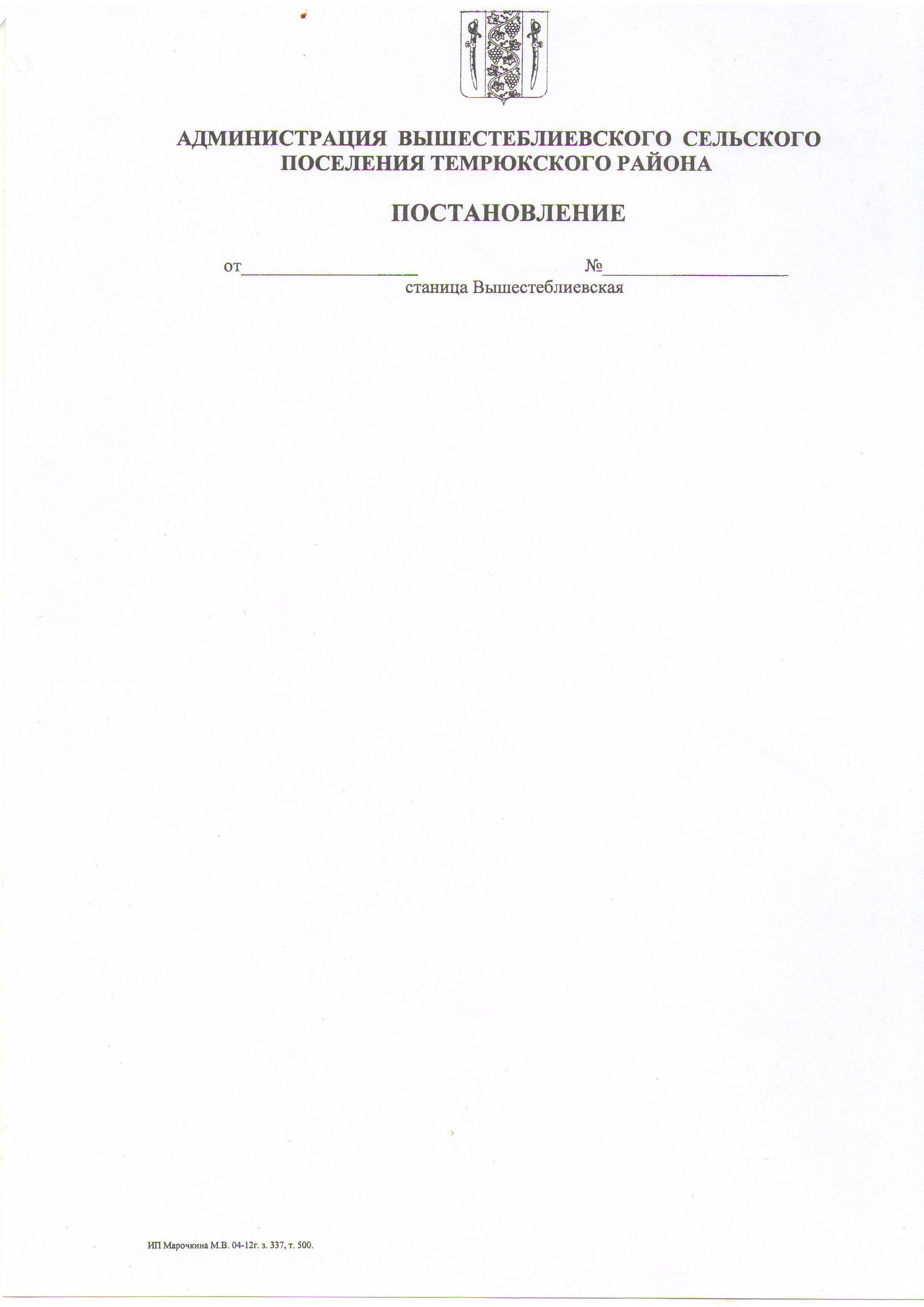 СОВЕТ ВЫШЕСТЕБЛИЕВСКОГО СЕЛЬСКОГО ПОСЕЛЕНИЯ ТЕМРЮКСКОГО РАЙОНАРЕШЕНИЕ № 124 XXXIII  сессия								              IV созыва27 апреля 2021 года 		                                           ст. ВышестеблиевскаяО внесении изменений в решение LXXVII  сессии Совета Вышестеблиевского сельского поселения Темрюкского района III созыва от 20 апреля 2018 года № 239 «Об утверждении Положения о порядке деятельности специализированных служб по вопросам похоронного дела в Вышестеблиевском сельском поселении  Темрюкского района и Порядка деятельности общественных кладбищ на территории Вышестеблиевского сельского поселения Темрюкского района»В соответствии с Законом Краснодарского края от 23 декабря 2020 года №4386-КЗ" О внесении изменений в статьи 15.1 и 25.1 Закона Краснодарского края "О погребении и похоронном деле в Краснодарском крае", от 11 ноября 2019 года № 4151-КЗ «О внесении изменений в Закон Краснодарского края "О погребении и похоронном деле в Краснодарском крае", в целях приведения муниципальных правовых актов в соответствии с действующем законодательством, Совет Вышестеблиевского сельского поселения Темрюкского района  р е ш и л:          1. Внести  в решение LXXVII  сессии Совета Вышестеблиевского сельского поселения Темрюкского района III созыва от 20 апреля 2018 года №202 «Об утверждении Положения о порядке деятельности специализированных служб по вопросам похоронного дела в Вышестеблиевском сельском поселении  Темрюкского района и Порядка деятельности общественных кладбищ на территории Вышестеблиевского сельского поселения Темрюкского района» следующие изменения:пункт 12 приложения № 2 решения дополнить подпунктом следующего содержания:«7) кремацию тела (останков) умершего (погибшего) (далее – кремация).Кремация осуществляется на основании свидетельства о смерти, выданного органами ЗАГС, или медицинского свидетельства о смерти, а также оформленного в установленном порядке заказа на кремацию при предъявлении лицом, взявшим на себя обязанность осуществить погребение, паспорта или иного документа, удостоверяющего его личность.После кремации лицу, взявшему на себя обязанность осуществить погребение, выдаются урна с прахом умершего (погибшего) и справка о кремации установленного образца.О произведенной кремации вносится соответствующая запись в книгу регистрации произведенных кремаций, форма и порядок ведения которой утверждаются решением Совета Вышестеблиевского сельского поселения Темрюкского района.Книги регистрации произведенных кремаций являются документами строгой отчетности, относятся к делам с постоянным сроком хранения и передаются на постоянное хранение в администрации Вышестеблиевского сельского поселения Темрюкского района.При ликвидации специализированной службы по вопросам похоронного дела текущие книги регистрации произведенных кремаций передаются на временное хранение в администрацию Вышестеблиевского сельского поселения Темрюкского района.»;2)  пункт 2.10 подраздела 2 приложения № 2 решения изложить в новой редакции:2.10. На территории общественных кладбищ в целях увековечения памяти умерших (погибших) граждан, имеющих заслуги перед Российской Федерацией, Краснодарским краем, Темрюкским районом, Вышестеблиевским сельским поселением Темрюкского района, могут быть предусмотрены обособленные земельные участки (зоны) почетных захоронений (далее - зоны почетных захоронений) на основании решения Совета Вышестеблиевского сельского поселения Темрюкского района .2.10.1. Перечни кладбищ, на территории которых предусматриваются зоны почетных захоронений, определяются Советом Вышестеблиевского сельского поселения Темрюкского района, в ведении которых находятся общественные кладбища Вышестеблиевского сельского поселения Темрюкского района .2.10.2. Зона почетных захоронений - ограниченная часть территории общественного кладбища, объединяющая места захоронений с удобным подходом и хорошим обзором, расположенные, как правило, вдоль главной аллеи кладбища и предоставляемые бесплатно при погребении умершего (погибшего), имеющего заслуги перед Российской Федерацией, Краснодарским краем, Темрюкским районом, Вышестеблиевским сельским поселением Темрюкского района (далее - места почетных захоронений), на основании решения Совета Вышестеблиевского сельского поселения Темрюкского района по ходатайству лиц, указанных в статье 7  закона  Краснодарского края от 4 февраля 2004 года  №666-КЗ «О погребении и похоронном деле в Краснодарском крае», или организаций с обоснованием и подтверждением заслуг умершего (погибшего) перед Российской Федерацией, Краснодарским краем, Темрюкским районом, Вышестеблиевским сельским поселением Темрюкского района, и при отсутствии противоречий с волеизъявлением умершего (погибшего) либо волеизъявлением его супруга, близких родственников, иных родственников или законного представителя умершего (погибшего).2.10.3. К лицам, имеющим право на предоставление места для почётного захоронения, относятся:- жители поселения, имеющие трудовые или боевые награды СССР, Российской Федерации, Краснодарского края, Темрюкского района;- почётные жители Вышестеблиевского сельского поселения Темрюкского района.          2.10.4. Размер места почетного захоронения составляет 6 квадратных метров (3м х 2м).          2.10.5. Для погребения в зоне почётного захоронения в администрацию Вышестеблиевского сельского поселения Темрюкского района представляются:          заявление лица, взявшего на себя обязанность осуществить погребение, о захоронении умершего (погибшего) на месте почетного захоронения;          ходатайство на имя главы Вышестеблиевского сельского поселения Темрюкского района лиц, указанных в статье 7 закона  Краснодарского края
от 4 февраля 2004 года  №666-КЗ «О погребении и похоронном деле в Краснодарском крае»; копии документов, подтверждающих принадлежность умершего (погибшего) к категории лиц, погребение которых может быть осуществлено на месте почетного захоронения;          копия паспорта или иного документа, удостоверяющего личность лица, взявшего на себя обязанность осуществить погребение на месте почетного захоронения;          копия медицинского свидетельства о смерти умершего (погибшего), тело которого подлежит захоронению на месте почетного захоронения, или копия свидетельства о смерти, выданного органами ЗАГС;           копия справки о кремации при захоронении урн с прахом после кремации.           Копии документов представляются одновременно с оригиналами, которые после сверки с копиями возвращаются заявителю.           Не допускается требовать с заявителя представления документов, не предусмотренных настоящим подпунктом.            2.10.6. На месте почетного захоронения возможно подзахоронение умершего (погибшего) супруга (супруги) в могилу ранее умершего его супруга (супруги), состоящего (состоящей) на момент смерти с ним в зарегистрированном браке.          2.10.7. При погребении путем подзахоронения на месте почетного захоронения в уполномоченный орган в сфере погребения и похоронного дела кроме документов, указанных в абзацах  2, 5-7подпункта 2.10.5 пункта 2.10 настоящего Порядка, представляются:1)свидетельство о регистрации почетного захоронения;2) письменное согласие лица, на которое зарегистрировано почетное захоронение (в случае, если лицо, взявшее на себя обязанность осуществить погребение, не является лицом, на которое зарегистрировано данное почетное захоронение), на подзахоронение на месте почетного захоронения;3)копии документов, подтверждающих, что погребенный на месте почетного захоронения был на момент своей смерти супругом (супругой) умершего (погибшего), тело которого подлежит подзахоронению.           Копии документов представляются одновременно с представлением оригиналов, которые после сверки с копиями возвращаются заявителю.            Не допускается требовать с заявителя представления документов, не предусмотренных настоящим пунктом.2.10.8. Установка оград вокруг места почетного захоронения не допускается.2.10.9. При предоставлении места почетного захоронения администрацией Вышестеблиевского сельского поселения Темрюкского района выдается свидетельство о регистрации почетного захоронения в порядке, определяемом Советом Вышестеблиевского сельского поселения Темрюкского района.3) первый абзац подпункта 2.13 приложения № 2 решения  изложить в новой редакции:«2.13. Каждое захоронение, произведенное на территории кладбища, регистрируется в книге регистрации захоронений (захоронений урн с прахом), делается отметка на разбивочном чертеже квартала кладбища, а также выдается свидетельство о регистрации захоронения. Регистрация захоронений осуществляется при наличии свидетельства о смерти, выданного органами ЗАГС, или медицинского свидетельства о смерти, а регистрация захоронения урны с прахом - при наличии свидетельства о смерти, выданного органами ЗАГС, или медицинского свидетельства о смерти и справки о кремации».2. Контроль за выполнением настоящего решения возложить на заместителя главы Вышестеблиевского сельского поселения Темрюкского района (Шевченко Н.Д.).3. Начальнику общего отдела администрации Вышестеблиевского сельского поселения Темрюкского района Л.Н. Бедаковой официально опубликовать настоящее решение в периодическом печатном издании газете Темрюкского района «Тамань» и официально опубликовать (разместить) на официальном сайте муниципального образования Темрюкский район в информационно-телекоммуникационной сети «Интернет», на официальном сайте администрации Вышестеблиевского сельского поселения Темрюкского района. 4. Решение «О внесении изменений в решение LXXVII  сессии Совета Вышестеблиевского сельского поселения Темрюкского района III созыва от 20 апреля 2018 года № 239 «Об утверждении Положения о порядке деятельности специализированных служб по вопросам похоронного дела в Вышестеблиевском сельском поселении  Темрюкского района и Порядка деятельности общественных кладбищ на территории Вышестеблиевского сельского поселения Темрюкского района» вступает в силу после его официального опубликования.Глава Вышестеблиевского сельского поселения Темрюкского района _______________П.К. Хаджиди27 апреля 2021 годаПредседатель Совета Вышестеблиевского сельского поселения Темрюкского района________________И.И. Пелипенко27 апреля 2021 года